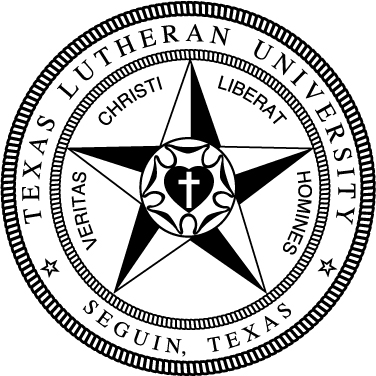 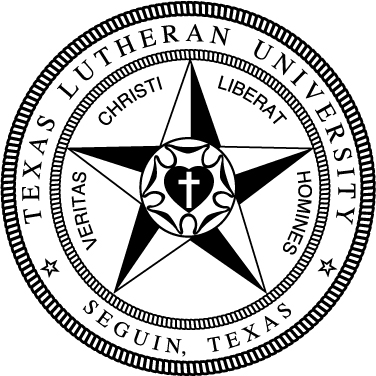 72General EducationGeneral EducationGeneral EducationGeneral EducationGeneral EducationGeneral EducationTake the following Foundation requirements (12 hrs):Take the following Foundation requirements (12 hrs):Take the following Foundation requirements (12 hrs):Take the following Foundation requirements (12 hrs):Take the following Foundation requirements (12 hrs):Take the following Foundation requirements (12 hrs):Basic Quantitative LiteracyBasic Quantitative LiteracyBasic Quantitative LiteracyBasic Quantitative LiteracyBasic Quantitative LiteracyBasic Quantitative LiteracyMATH130 College Math or higherMATH130 College Math or higherMATH130 College Math or higherMATH130 College Math or higherMATH130 College Math or higherCritical Critical Critical Critical Critical Critical FREX134 Exploring the Arts & SciencesFREX134 Exploring the Arts & SciencesFREX134 Exploring the Arts & SciencesFREX134 Exploring the Arts & SciencesFREX134 Exploring the Arts & SciencesEngaging Faith TraditionsEngaging Faith TraditionsEngaging Faith TraditionsEngaging Faith TraditionsEngaging Faith TraditionsEngaging Faith Traditions√THEO133 Intro to TheologyTHEO133 Intro to TheologyTHEO133 Intro to TheologyTHEO133 Intro to TheologyTHEO133 Intro to TheologyModern LanguageModern LanguageModern LanguageModern LanguageModern LanguageModern Language√Foreign language at 131 level or higherForeign language at 131 level or higherForeign language at 131 level or higherForeign language at 131 level or higherForeign language at 131 level or higherWritten CommunicationWritten CommunicationWritten CommunicationWritten CommunicationWritten CommunicationWritten CommunicationCOMP131 Composition ICOMP131 Composition ICOMP131 Composition ICOMP131 Composition ICOMP131 Composition ICOMP132 Composition IICOMP132 Composition IICOMP132 Composition IICOMP132 Composition IICOMP132 Composition IITake the following Distribution requirements (18 hrs):Take the following Distribution requirements (18 hrs):Take the following Distribution requirements (18 hrs):Take the following Distribution requirements (18 hrs):Take the following Distribution requirements (18 hrs):Take the following Distribution requirements (18 hrs):Arts 6 hrs Arts 6 hrs Arts 6 hrs Arts 6 hrs Arts 6 hrs Arts 6 hrs Humanities 12 hrs (no more than 2 courses/discipline)Humanities 12 hrs (no more than 2 courses/discipline)Humanities 12 hrs (no more than 2 courses/discipline)Humanities 12 hrs (no more than 2 courses/discipline)Humanities 12 hrs (no more than 2 courses/discipline)Humanities 12 hrs (no more than 2 courses/discipline)√PHIL ElectivePHIL ElectivePHIL ElectivePHIL ElectivePHIL Elective√Language Elective IILanguage Elective IILanguage Elective IILanguage Elective IILanguage Elective II√THEO 331 Christian EthicsTHEO 331 Christian EthicsTHEO 331 Christian EthicsTHEO 331 Christian EthicsTHEO 331 Christian Ethics√THEO 332 or 333 Old or New Testament StudiesTHEO 332 or 333 Old or New Testament StudiesTHEO 332 or 333 Old or New Testament StudiesTHEO 332 or 333 Old or New Testament StudiesTHEO 332 or 333 Old or New Testament StudiesNatural Sciences & Math 6 hrs (1 crs w/lab)Natural Sciences & Math 6 hrs (1 crs w/lab)Natural Sciences & Math 6 hrs (1 crs w/lab)Natural Sciences & Math 6 hrs (1 crs w/lab)Natural Sciences & Math 6 hrs (1 crs w/lab)Natural Sciences & Math 6 hrs (1 crs w/lab)Social Sciences 6 hrs Social Sciences 6 hrs Social Sciences 6 hrs Social Sciences 6 hrs Social Sciences 6 hrs Social Sciences 6 hrs Complete the following Competencies:Complete the following Competencies:Complete the following Competencies:Complete the following Competencies:Complete the following Competencies:Complete the following Competencies:3 Critical Thinking Courses (T)3 Critical Thinking Courses (T)3 Critical Thinking Courses (T)3 Engaged Citizenship Courses (Z)3 Engaged Citizenship Courses (Z)3 Engaged Citizenship Courses (Z)2 Communication Courses (C)2 Communication Courses (C)2 Communication Courses (C)1 Ethics Course (E)1 Ethics Course (E)1 Ethics Course (E)Liberal Arts (30 hrs)Liberal Arts (30 hrs)Liberal Arts (30 hrs)Liberal Arts (30 hrs)Liberal Arts (30 hrs)THEO 133 Intro to TheologyTHEO 133 Intro to TheologyTHEO 133 Intro to TheologyTHEO 133 Intro to TheologyTHEO 332 or 333 Old or New Testament StudiesTHEO 332 or 333 Old or New Testament StudiesTHEO 332 or 333 Old or New Testament StudiesTHEO 332 or 333 Old or New Testament StudiesTHEO 331 Christian Ethics THEO 331 Christian Ethics THEO 331 Christian Ethics THEO 331 Christian Ethics THEO 434 Senior SeminarTHEO 434 Senior SeminarTHEO 434 Senior SeminarTHEO 434 Senior SeminarTake 3 hours from THEO 238, 334, or 373Take 3 hours from THEO 238, 334, or 373Take 3 hours from THEO 238, 334, or 373Take 3 hours from THEO 238, 334, or 373Take 3 hours from THEO 238, 334, or 373Take 6 hours from THEO 276, 335, 336, 337, or 372Take 6 hours from THEO 276, 335, 336, 337, or 372Take 6 hours from THEO 276, 335, 336, 337, or 372Take 6 hours from THEO 276, 335, 336, 337, or 372Take 6 hours from THEO 276, 335, 336, 337, or 372Take 9 additional hours in Theology:Take 9 additional hours in Theology:Take 9 additional hours in Theology:Take 9 additional hours in Theology:Take 9 additional hours in Theology:THEOTHEOTHEOTHEOTHEOTHEOTHEOTHEOTHEOTHEOTHEOTHEOSupporting Coursework (12 hrs) Supporting Coursework (12 hrs) Supporting Coursework (12 hrs) Supporting Coursework (12 hrs) Supporting Coursework (12 hrs) 6 hrs from PHIL 233, 335,336,or 338:6 hrs from PHIL 233, 335,336,or 338:6 hrs from PHIL 233, 335,336,or 338:6 hrs from PHIL 233, 335,336,or 338:6 hrs from PHIL 233, 335,336,or 338:PHILPHILPHILPHILPHILPHILPHILPHIL6 hrs in modern or classical language:6 hrs in modern or classical language:6 hrs in modern or classical language:6 hrs in modern or classical language:6 hrs in modern or classical language:Language Elective ILanguage Elective ILanguage Elective ILanguage Elective ILanguage Elective IILanguage Elective IILanguage Elective IILanguage Elective IIElectives  or minor to total 124 hrsElectives  or minor to total 124 hrsElectives  or minor to total 124 hrsElectives  or minor to total 124 hrsElectives  or minor to total 124 hrsReflective Modules (3)Reflective Modules (3)Reflective Modules (3)Reflective Modules (3)Reflective Modules (3)